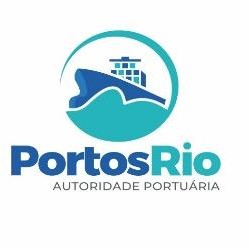 REQUERIMENTO DE QUALIFICAÇÃO E DECLARAÇÃO DE RESPONSABILIDADEA interessada a seguir identificada, por seu(s) representante(s) legal(is), requer a essa Autoridade Portuária a qualificação de operador portuário no porto de Niterói.Declara, para todos os fins de direito, que concorda expressamente em cumprir todas as obrigações inerentes ao operador portuário, constantes da legislação (Portaria SEP nº 111 de 07/08/2013) e das normas aplicáveis.Apresenta seu responsável técnico como seu representante junto a essa Autoridade Portuária, o qual responderá solidariamente com a interessada por todo e qualquer ato causador de danos materiais e humanos praticados no decorrer das operações portuárias.IDENTIFICAÇÃO DA REQUERENTEIDENTIFICAÇÃO DOS RESPONSÁVEIS LEGAISPRINCIPAIS ATIVIDADES COMO OPERADOR PORTUÁRIODATA E ASSINATURA DO(s) RESPONSÁVEL(is) LEGAL(is)Razão SocialRazão SocialRazão SocialRazão SocialRazão SocialRazão SocialRazão SocialRazão SocialRazão SocialCNPJInscrição EstadualInscrição EstadualInscrição MunicipalInscrição MunicipalInscrição MunicipalCapital Social IntegralizadoCapital Social IntegralizadoPatrimônio LíquidoEndereço da Sede - LogradouroEndereço da Sede - LogradouroEndereço da Sede - LogradouroEndereço da Sede - LogradouroNºComplementoComplementoBairroBairroCEPCEPCidadeCidadeUFTelefone FixoTelefone FixoCorreio Eletrônico (E-mail)Correio Eletrônico (E-mail)Endereço da Filial - LogradouroEndereço da Filial - LogradouroEndereço da Filial - LogradouroEndereço da Filial - LogradouroNºComplementoComplementoBairroBairroCEPCEPCidadeCidadeUFTelefone FixoTelefone FixoCorreio Eletrônico (E-mail)Correio Eletrônico (E-mail)Representante LegalRepresentante LegalRepresentante LegalResponsável Técnico perante a Autoridade PortuáriaResponsável Técnico perante a Autoridade PortuáriaResponsável Técnico perante a Autoridade PortuáriaCargoTel CelCPFCargoTel CelCPFOutros Representantes LegaisOutros Representantes LegaisOutros Representantes LegaisOutros Representantes LegaisOutros Representantes LegaisOutros Representantes LegaisCargoTel CelCPFCargoTel CelCPFTipos de cargas e passageiros a movimentar:Sim/NãoAtividades PortuáriasSim/Não- Carga Geral- Estiva- Contêineres- Capatazia ao costado- Granel Sólido- Capatazia em recinto portuário- Passageiros- Movimentação de passageiros- Outras- OutrasLocal: Data:Assinatura:Nome:Assinatura:Nome:Assinatura:Nome: